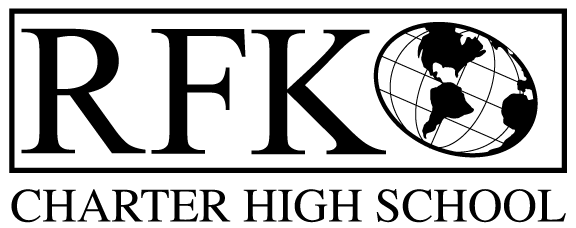 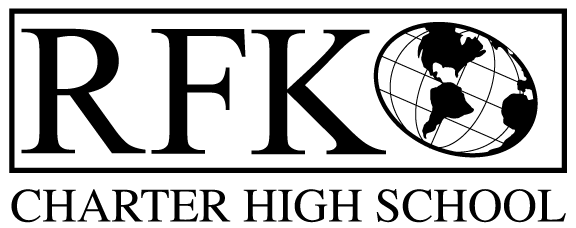 4300 Blake Rd. SWAlbuquerque, NM 87121PHONE: 505-243-1118     FAX: 505-242-7444Mission RFK Charter School prepares, motivates, and supports students to achieve their college and career goalsin partnership with their families and the community.Governance Council Meeting AgendaThursday, February 16, 2017, 5:30 PMNext meeting:  March 16, 2017            4300 Blake Rd. SWAlbuquerque, NM 87121PHONE: 505-243-1118     FAX: 505-242-7444PUBLIC NOTICE OF RFK GOVERNANCE COUNCIL MEETING Robert F. Kennedy Charter School will hold a regular meeting of the Governance CouncilDateThursday, February 16, 2017Time5:30 PMLocationRFK Charter High School4300 Blake Rd. SWAlbuquerque, NMIf you are an individual with a disability who is in need of a reader, amplifier, qualified sign language interpreter or any other form of auxiliary aid or service to attend or participate in the meeting, please contact the administrative offices of RFK High School at least one week prior to the meeting or as soon as possible.  Public documents, including the agenda and minutes, can also be provided in various accessible formats.  RFK High School Administrative offices – 505-243-1118TimeItemPresenterDiscussion/ActionFollow Up5:30-5:35Approval of AgendaVote5:35-5:45Dinner5:45-5:50Approval of January 19, 2017 meeting minutesVote5:50-5:55Announcements5:55-6:10Public Comment6:10-6:30Finance Committee report for January – discussion and approvalCash disbursement approvalBAR(s) approvalIrene SanchezIrene SanchezIrene SanchezVoteVoteVote6:30-6:45Governance Council membership considerationMargie LockwoodVote6:45-7:05Attendance, behavior, retention reportPete Ciurczak7:05-7:25Student engagement reportLawrence Torres7:25-7:45Executive Director’s report – including updates to goalsRobert Baade7:45Adjournment